Pečovatelská služba Luže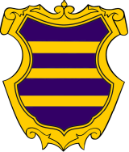 Na Výsluní 9, 538 54 Luže IČ: 00270440 Pevná linka: 469 672 015E-mail: dps@luze.czwww.luze.cz/pece-a-sluzby/pecovatelska-sluzba/	Vážená paní, vážený pane,pečovatelská služba Luže se chce více věnovat poskytování sociálních služeb. A proto samotný rozvoz stravy plně soběstačným klientům přenecháváme od 1. 9. 2019 komerčním rozvozovým firmám, které uvádím níže. Jak je Vám jistě známo, financování Pečovatelské služby je vícezdrojové a pro město Luže jsou velmi důležité dotace z kraje. Pardubický kraj vytvořil vlastní hodnocení sociálních služeb a nehodnotí kladně služby, jenž se převážně věnují dovozu obědů uživatelům, kteří nepotřebují využít služby servírování a podání jídla.  Město Luže si uvědomuje, že i služba dovozu obědů je pro občany velice důležitá a nelze ji jen tak zrušit. Proto bych Vás ráda informovala o skutečnosti, že se nám podařilo vyjednat rozvoz obědů u Hamzovy odborné léčebny, která převezme všechny naše stávající klienty pečovatelské služby. Dovoz obědů bude tedy od 1. 9. 2019 probíhat, tak jak jste byli zvyklí – přímo k Vám domů, a to za stejných cenových podmínek. V případě, že byste chtěli vyzkoušet jiné rozvážkové firmy v okolí, přinášíme Vám seznam rozvážkových firem, které se dovozem stravy zabývají. Způsob výběru a objednávání jídel, čas dovozu, organizace předávání jídlonosičů nebo systém placení, bude velmi podobný jako u pečovatelské služby. Výhodou změny dovozce může být pro Vás výhodnější cena. Prostřednictvím soukromých subjektů si budou moci nechat dovážet obědy i ti, kteří na dovoz obědu pečovatelskou službou neměli nárok. V současné době si mohli obědy prostřednictvím pečovatelské služby objednávat pouze ti občané, kteří se ocitli v nějaké nepříznivé sociální situaci. Nový způsob dovozu obědů umožní objednávat si obědy i ostatním obyvatelům města Luže, kteří si z nějakých důvodů nechtějí nebo nemohou vařit a nemusí již splňovat kritérium kladené na poskytovatele sociálních služeb. Věřím, že uvedené změny jsou vysoce prosociální, které ve svém důsledku přinesou zkvalitnění sociálních služeb a vyšší dostupnost péče o seniory, kteří potřebují využívat služeb pečovatelské služby. S úctou Bc. Gabriela Jírovásociální pracovnice města Lužetel: 730 871 334Rozvozové firmy obědůRestaurace u Palečků ve Skutčivýběr ze 4 hlavních jídel a polévkacena včetně dovozu 76,-Kč strava je distribuována v jídlonosiči klienta – je potřeba mít dva na výměnuje možno zapůjčení termo nosičů a to bez poplatkukontakt: www.upalecku.cz , telefon: 773 203 991 – paní KropáčkováRestaurace na Mlýně v Podlažicíchvýběr ze 3 hlavních jídel a polévkacena oběda včetně dovozu 75,-Kčstrava je distribuována v jídlonosiči klienta – je potřeba mít dva na výměnudovoz stravy je možný při větším počtu obědů z dané obce – informace podají na uvedeném telefonním číslekontakt: https://restaurace-na-mlyne5.webnode.cz/ , telefon: 725 397 574Úhřetice – RHJvýběr ze 3 hlavních jídel a salátucena oběda včetně dovozu v rozmezí 74,- Kč – 80,- Kčstrava je distribuována v jednorázovém obalu dovoz stravy je možný při větším počtu obědů z dané obce – informace podají na uvedeném telefonním číslekontakt: http://www.rhj.cz/co-nabizime telefon: 603 278 506